Josef DobrovskýJosef Dobrovský je předním představitelem české obrozenecké vědy. Podívejme se na jeho medailonek … Pracovní list pro žáky druhého stupně základních škol je součástí kolekce Národní obrození 1, jejímž cílem je přispět k lepšímu poznání období, kdy se formoval novodobý český národ. V tomto procesu sehrával důležitou úlohu jazyk. Josef Dobrovský_________________________________________________Popište stanovisko Josefa Dobrovského k Rukopisům zelenohorskému a královédvorskému:…………………………………………………………………………………………………………………………………………………………………………………………………………………………………………………………………………………………………………………………………………………………………………………………………………………………………………………………………………………………………………………………………………………………………………………………………………………………………………………………………………………………………………………………………………………………………………………………………………………………………………………………………………………………………………………………………………………… Uveďte na základě videa názvy základních děl Josefa Dobrovského:…..……………………………………………………………………………………………………………….…………………………………………………………………………………………………………………………………………………………………………………………………………………………………………………………………………………………………………………………………………………………………………………………………………………………………………………………………………Uveďte jazyky, kterými psal Dobrovský svá vědecká díla:……………………………………………………………………………………………………………………………………………………………………………………………………………………………………
…………………………………………………………………………………………………………………Co jsem se touto aktivitou naučil(a):………………………………………………………………………………………………………………………………………………………………………………………………………………………………………………………………………………………………………………………………………………………………………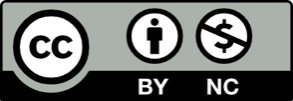 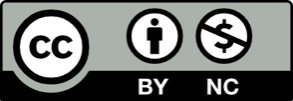 